Publicado en Ciudad de México  el 20/07/2020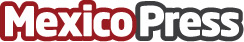 Incrementan ofertas laborales fraudulentas durante la pandemia: Grupo AdeccoLa población más vulnerable son los jóvenes recién egresados y amas de casaDatos de contacto:Norma Aparicio55 5511 7960Nota de prensa publicada en: https://www.mexicopress.com.mx/incrementan-ofertas-laborales-fraudulentas_1 Categorías: Nacional Franquicias Recursos humanos http://www.mexicopress.com.mx